Edwin KnopfCameramanSPECIALITY/SKILLS: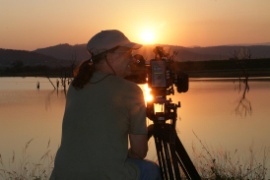 Lighting cameramanAGE 58Director of photographyEE/AA Status White maleCamera OperatorLOCATIONJohannesburg/ GautengDRIVERS LICENSE yesLinksLinksLANGUAGES SPOKENEnglish, Dutch ,AfrikaansSHOWREEL LINK: www.youtube.com/watch?v=WyUmKdQRgcg  (short film)http://www.LinkedIn.com/edwinknopfhttp://www.instagram.com/edwinknopf_workhttps://www.facebook.com/edwinknopfshowreels SHOWREEL LINK: www.youtube.com/watch?v=WyUmKdQRgcg  (short film)http://www.LinkedIn.com/edwinknopfhttp://www.instagram.com/edwinknopf_workhttps://www.facebook.com/edwinknopfshowreels CONTACT DETAILS:CONTACT DETAILS:Mobile: +27 82 445 0461E-mail: edwingjknopf@gmail.comLOOKING FOR:I am looking to expand my experience. To learn from others and that others can learn from me.CAREER SUMMARYFILMFILMFILMFILMPRODUCTIONCREW POSITIONPRODUCTION COMPANYPERIODYou Must be jokingFocus puller1988Hell TripBoom swingerACT2016U-TurnDoP , Lighting cameramanTaljaard Films2021COMMERCIALCOMMERCIALCOMMERCIALCOMMERCIALPRODUCTIONCREW POSITIONPRODUCTION COMPANYPERIOD Vodacom in-house commercialsDoPChroma TV2010TELEVISIONTELEVISIONTELEVISIONTELEVISIONPRODUCTIONCREW POSITIONPRODUCTION COMPANYPERIODLesilo RulaHOD AudioJoubert en Van Dyk Films1986,1987 RecceFocus pullerMimosa/Constantia1987,88ArendeFocus PullerC-films1988The Voice Franco PhoneCameraman2016 ,2017The Voice NigeriaCameraman2016 ,2017Eishaan (hidden camera)DoPBlack Child2017Ons Sprokies BruilofDoPConnect TV2018Kom ons braaiDoPMedia Club2019The story behind the maskDoPKholwa productions Top Billing DoPTswelopele ProductionsTop Car on SuperSportCameramanLampen ProductionsAgter TraliesDoP, Lighting cameramanMolecule Media2022CORPORATECORPORATECORPORATECORPORATEPRODUCTIONCREW POSITIONPRODUCTION COMPANYPERIOD NedbankDoPRiverstone 2000RMBDoPATTV2010Anglo goldDoPJLP2000Evras steelDoPVivid Pictures2015Corporate DoPCloudNineMediaAfrican realty trustDoP41 photos2019Global AccessDoPGlobal Access2000-2019LIVE BROADCASTLIVE BROADCASTLIVE BROADCASTLIVE BROADCASTLIVE BROADCASTPRODUCTIONCREW POSITIONCREW POSITIONPRODUCTION COMPANYPERIODVariousCameramanCameramanKabuki Media2018,19Various CameramanCameramanObecoVariousCameramanJellyBottle MediaJellyBottle MediaJellyBottle MediaMUSIC VIDEOMUSIC VIDEOMUSIC VIDEOMUSIC VIDEOPRODUCTIONCREW POSITIONPRODUCTION COMPANYPERIOD Positive AttractionDoPAirMedia2010STUDIO STUDIO STUDIO STUDIO PRODUCTIONCREW POSITIONPRODUCTION COMPANYPERIOD #hashtagsDoP/Camera OperatorWeldun Media2010VariousCamera OperatorGlobal accessThe Big DebateDoP / Camera OperatorBroad Daylight Films FoundationWNBA Lighting OperatorITW MediaStandard Bank Inhouse GameshowCamera OperatorKabuki MediaREFERENCESREFERENCESREFERENCESNAMEPRODUCTION COMPANYCONTACT:Cal KennedyLuminon Productions0826533888Liesl SperrynRiverstone 011803440Trevor VersveldLibra Vision0214650311Francois HaydenVivid Productions0824965270Liesl-Carma Schoeman   Cam-ra Productions0828526794Leon LaubscherFilm Magnification0720991434David Large41 photos0823223202Deon PotgieterDirector0791619963Mico PisanteDirector0828693512Ivy-ann Moreira SchofieldDirector0828543445Hanlie KrugerProducer,Director0825647280Stephen MaudProducer, Director+447803722409Tallies and Ester TaljaardProducer,Director07409733330722211996Meggan RaubenheimerProducer0825702986Alan StuartProducer0820749709EQUIPMENTEQUIPMENTEQUIPMENTCameraBlackmagic ursa miniSony Nx200Lights4 x Foot x Foot led panels6 x small led panelsTripodSachtler 7+7Manfrotto AudioZoom h4 recorderZennheisser ME66 Boom MicZennheisser gh2 radio mics x 2 and a butt plugRode Boom poleRates Rates Rates Lighting Cameraman with gear 5500.00 to 7500.00Cameraman only 3500.00 to 4500.00Lighting Cameraman no gear3500.00 to 5500.00All rates based on a 10 hour day.Overtime rates as per call-a-crew website